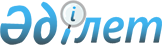 Об утверждении Правил приемки результатов по завершенным проектам в области космической деятельностиПриказ и.о. Председателя Национального космического агентства Республики Казахстан от 3 апреля 2012 года № 40/НК. Зарегистрирован в Министерстве юстиции Республики Казахстан 2 мая 2012 года № 7612.
      В соответствии с подпунктом 25) пункта 1 статьи 9 Закона Республики Казахстан от 6 января 2012 года "О космической деятельности" ПРИКАЗЫВАЮ:
      1. Утвердить прилагаемые Правила приемки результатов по завершенным проектам в области космической деятельности.
      2. Департаменту стратегического планирования и технического регулирования Национального космического агентства Республики Казахстан обеспечить в установленном законодательством порядке государственную регистрацию настоящего приказа в органах юстиции Республики Казахстан.
      3. Контроль за исполнением настоящего приказа возложить на заместителя Председателя Казкосмоса Молдабекова М.М.
      4. Настоящий приказ вводится в действие по истечении десяти календарных дней со дня первого официального опубликования. Правила
приемки результатов по завершенным проектам
в области космической деятельности Глава 1. Общие положения
      Сноска. Заголовок главы 1 в редакции приказа Министра цифрового развития, инноваций и аэрокосмической промышленности РК от 03.10.2019 № 255/НҚ (вводится в действие по истечении десяти календарных дней после дня его первого официального опубликования).
      1. Настоящие Правила приемки результатов по завершенным проектам в области космической деятельности (далее – Правила) разработаны в соответствии с Законом Республики Казахстан от 6 января 2012 года "О космической деятельности" и устанавливают порядок приемки результатов по завершенным проектам в области космической деятельности, за исключением проектов двойного и военного назначений в области космической деятельности.
      Сноска. Пункт 1 в редакции приказа Министра цифрового развития, инноваций и аэрокосмической промышленности РК от 03.10.2019 № 255/НҚ (вводится в действие по истечении десяти календарных дней после дня его первого официального опубликования).


      2. В настоящих Правилах используются следующие понятия:
      1) заказчик – физическое или юридическое лицо, осуществляющее финансирование проектов в области космической деятельности;
      2) завершенный проект в области космической деятельности – проект в области космической деятельности по которому получены конечные результаты, соответствующие договору (контракту) и (или) бюджетной программе (далее – завершенный проект);
      3) исполнитель – юридическое лицо, выполняющее завершенный проект;
      4) приемочная комиссия – консультативно-совещательный орган, проводящий комплексную проверку и оценку результатов по завершенным проектам.
      3. Приемка результатов по завершенным проектам проводится с целью оценки результатов выполнения завершенных проектов на соответствие их утвержденным показателям документов системы государственного планирования и (или) техническим заданиям.
      Сноска. Пункт 3 в редакции приказа Министра по инвестициям и развитию РК от 30.12.2014 № 362 (вводится в действие по истечении десяти календарных дней после его первого официального опубликования).


      4. Приемке результатов по завершенным проектам подлежат:
      1) космические объекты, космические системы, космические ракетные комплексы, средства производства космической техники и космических ракетных комплексов, иные объекты космической отрасли после завершения строительства или прошедшие реконструкцию, капитальный ремонт, модернизацию;
      2) составные части опытных образцов космических объектов, если принято решение об их дальнейшем использовании по назначению и серийном производстве;
      3) научные исследования в области космической деятельности;
      4) опытно-конструкторские работы в области космической деятельности.
      5. Для приемки результатов по завершенным проектам приказом Аэрокосмического комитета Министерства цифрового развития, инноваций и аэрокосмической промышленности Республики Казахстан (далее – уполномоченный орган) создается приемочная комиссия.
      Приемочная комиссия принимает результаты по следующим завершенным проектам:
      1) космические объекты и (или) его составные части;
      2) космические системы;
      3) космические ракетные комплексы;
      4) объекты космодрома.
      В состав приемочной комиссии входят:
      председатель комиссии – руководитель уполномоченного органа или его заместитель;
      заместитель председателя комиссии;
      секретарь комиссии (без права голоса);
      члены приемочной комиссии в зависимости от специфики проекта: представители уполномоченного органа, заказчика, исполнителя, эксплуатационных организаций, заинтересованных государственных органов (по согласованию).
      Сноска. Пункт 5 в редакции приказа Министра по инвестициям и развитию РК от 30.12.2014 № 362 (вводится в действие по истечении десяти календарных дней после его первого официального опубликования); с изменением, внесенным приказом Министра цифрового развития, инноваций и аэрокосмической промышленности РК от 03.10.2019 № 255/НҚ (вводится в действие по истечении десяти календарных дней после дня его первого официального опубликования).


      6. В задачи приемочной комиссии входят:
      1) проверка и оценка полноты и качества выполненных работ (услуг);
      2) проверка и оценка соответствия фактических характеристик результатов завершенных проектов, указанных в пункте 5 настоящих Правил, запланированным конечным результатам, установленным в договоре (контракте) и (или) бюджетной программе;
      3) проверка устранения недостатков, отклонений от технического задания, проекта, нормативной технической документации, выявленных на всех этапах работ;
      4) оценка готовности результатов завершенных проектов, указанных в пункте 5 настоящих Правил, к эксплуатации. Глава 2. Порядок приемки результатов по завершенным проектам
      Сноска. Заголовок главы 2 в редакции приказа Министра цифрового развития, инноваций и аэрокосмической промышленности РК от 03.10.2019 № 255/НҚ (вводится в действие по истечении десяти календарных дней после дня его первого официального опубликования).
      7. Приемка построенных (прошедших реконструкцию, капитальный ремонт, модернизацию) объектов космической отрасли по завершенным проектам, осуществляется в порядке, установленном законодательством Республики Казахстан об архитектурной, градостроительной и строительной деятельности.
      8. Приемка результатов по завершенным проектам производится уполномоченным органом самостоятельно (без создания приемочной комиссии) по следующим завершенным проектам:
      1) по научным исследованиям в области космической деятельности в соответствии с законодательством Республики Казахстан о науке;
      2) по опытно-конструкторским работам в области космической деятельности в соответствии с действующими нормативными документами Республики Казахстан в области технического регулирования и метрологии.
      9. После выполнения всех работ по завершенным проектам, указанным в пункте 8 настоящих Правил, исполнитель представляет для утверждения в уполномоченный орган акт приемки результатов по завершенным проектам согласно приложению 1 к настоящим Правилам.
      К акту приемки результатов по завершенным проектам прилагаются следующие документы:
      1) по научным исследованиям в области космической деятельности:
      аннотационный отчет о научно-исследовательских работах;
      рецензия к научно-исследовательским работам;
      2) по опытно-конструкторским работам в области космической деятельности:
      отчет о конструкторских работах;
      отчет об испытаниях опытного образца (при наличии).
      10. Решение о приемке результатов по завершенным проектам, указанным в пункте 8 настоящих Правил принимается первым руководителем уполномоченного органа или лицом его замещающим, в срок не позднее пяти рабочих дней со дня представления исполнителем акта приемки результатов по завершенным проектам и сопутствующих документов.
      11. Отдельные этапы завершенного проекта, имеющие возможность самостоятельного действия, вводятся в эксплуатацию приказом уполномоченного органа.
      12. После выполнения всех работ по завершенным проектам, указанным в пункте 5 настоящих Правил, исполнитель письменно извещает уполномоченный орган о готовности к сдаче результатов завершенного проекта, с указанием наименования завершенного проекта и (или) бюджетной программы.
      13. Уполномоченный орган в течение десяти рабочих дней после получения письменного извещения от исполнителя завершенного проекта о готовности к сдаче результатов завершенного проекта создает приемочную комиссию. При этом устанавливается дата начала и окончания работы комиссии по данному проекту. Общая продолжительность процедуры приемки результатов по завершенным проектам устанавливается уполномоченным органом в зависимости от сложности и функциональной предназначенности завершенного проекта, его технологических и эксплуатационных характеристик и параметров и не должна превышать тридцать рабочих дней.
      Уполномоченный орган не позднее пяти рабочих дней до начала приемочных процедур письменно извещает всех членов приемочной комиссии о дате начала ее работы.
      14. По итогам работ приемочной комиссии в течение пяти рабочих дней составляется протокол, являющийся основанием для принятия результатов по завершенным проектам.
      При наличии у члена (членов) приемочной комиссии особого мнения, возникшие возражения указываются в протоколе.
      15. При выявлении замечаний по завершенному проекту приемочная комиссия направляет протокол в уполномоченный орган для направления в адрес заказчика и исполнителя.
      После устранения замечаний исполнитель предоставляет уполномоченному органу информацию по результатам устранения с направлением копии заказчику.
      Уполномоченный орган не позднее пяти рабочих дней со дня получения от исполнителя информации по результатам устранения замечаний в письменном виде направляет всем членам приемочной комиссии указанную информацию.
      16. После подписания членами приемочной комиссии протокола о завершенности проекта секретарем приемочной комиссии готовится проект акта приемочной комиссии. Проект акта приемочной комиссии с приложением протокола представляется руководству уполномоченного органа в трех экземплярах в срок не позднее пяти рабочих дней со дня поступления протокола или информации по результатам устранения замечаний.
      Решение о приемке результатов по завершенным проектам принимается первым руководителем уполномоченного органа или лицом, его замещающим, в срок не позднее пяти рабочих дней, путем утверждения акта приемочной комиссии по приемке результатов по завершенному проекту.
      Акт приемочной комиссии по приемке результатов по завершенным проектам, указанным в пункте 5 настоящих Правил, оформляется согласно  приложению 2 к настоящим Правилам.
      17. Для осуществления приемки результатов по завершенным проектам исполнитель завершенного проекта представляет приемочной комиссии следующие документы:
      1) отчет о полной завершенности работ в соответствии с техническим заданием к завершенному проекту;
      2) договор (контракт) на выполнение работ и (или) договоры с поставщиками на проведение работ, оказание услуг всех этапов завершенного проекта;
      3) информация о полученных результатах по завершенному проекту;
      4) информация о наличии эксплуатационной и разрешительной документации;
      5) акты проведенных испытаний (автономные, комплексные, летные), программы и методики их проведения;
      6) результаты приемки промежуточных этапов работ завершенного проекта;
      7) паспорта (формуляры) космического объекта, космической системы, космического ракетного комплекса, объекта космодрома, составных частей и систем, в них входящих (при наличии);
      8) перечень организаций, участвовавших в разработке, проектировании и производстве космического объекта, космической системы, космического ракетного комплекса, объекта космодрома, составных частей и систем, в них входящих;
      9) документы об отводе земельных участков для охранных зон (при наличии);
      10) акт соответствующей приемочной комиссии о приемке построенных объектов в эксплуатацию (объектов космической отрасли и средств производства космической техники) (при наличии);
      11) документы о разрешении на выброс, сброс, захоронение, размещение загрязняющих окружающую среду веществ (при наличии);
      12) акт приемки космического объекта в рамках договора (контракта) между заказчиком и поставщиком (при наличии).
      Сноска. Пункт 17 в редакции приказа Министра по инвестициям и развитию РК от 30.12.2014 № 362 (вводится в действие по истечении десяти календарных дней после его первого официального опубликования).


      18. После приемки завершенного проекта оригиналы документов, указанных в пункте 17 настоящих Правил хранятся у заказчика, копии документов остаются в уполномоченном органе.
      Форма             Акт
приемки результатов по завершенному проекту
по договору № ___ от "___" _________ 20__ года
            Мы, нижеподписавшиеся, представитель Заказчика ___________
      с одной стороны и представитель Исполнителя ____________________,
      с другой стороны, составили настоящий акт о том, что результаты по
      завершенному проекту удовлетворяют условиям договора и в надлежащем
      порядке оформлены.
      Виды работ (услуг):
      По пункту 1 Календарного плана ____________________ (сумма, тенге)
      По пункту 2 Календарного плана ____________________ (сумма, тенге)
            Общая сумма договора _______________ (прописью) тенге.
            Сумма аванса в размере ___ % от общей суммы договора,
      перечисленная Исполнителю согласно договору, составляет –
      _________________ (прописью) тенге.
            Ранее заактированные суммы по оказанным услугам –
      _________________ (прописью) тенге.
            Объем работ (оказанных услуг) за ______ месяцев 20___ года
      согласно Календарному плану составляет - ________ (прописью) тенге.
      Сумма, требуемая к перечислению Исполнителюcf1  –
      __________________ (прописью) тенге.
      Форма               Акт
приемочной комиссии по приемке результатов
по завершенному проекту
от "___" ____________ 20___ года
      Сноска. Приложение 2 с изменением, внесенным приказом Министра по инвестициям и развитию РК от 30.12.2014 № 362 (вводится в действие по истечении десяти календарных дней после его первого официального опубликования).
      Приемочная комиссия, созданная приказом уполномоченного органа от "__" ____ 20__ года № ____ (далее - Комиссия) в составе:
            Председатель Комиссии ____________________________
            Заместитель председателя _________________________
            Представитель ____________ (наименование государственного
      органа /учреждения /предприятия)
            …
            Представитель ____________ (наименование организации)
            …
            Комиссия рассмотрела материалы, представленные
      ____________________________ (наименование организации)
      по завершенному проекту ________________________________
                                  (наименование проекта)
            Комиссия установила:
      ________________________ (информация о проведенной комиссией работе)
            Комиссия решила:
      ________________________________ (заключение комиссии)
      Подписи членов комиссии:
					© 2012. РГП на ПХВ «Институт законодательства и правовой информации Республики Казахстан» Министерства юстиции Республики Казахстан
				
      И.о. Председателя

М. Молдабеков
Утверждены
приказом исполняющего
обязанности Председателя
Национального космического
агентства Республики Казахстан
от 3 апреля 2012 года № 40/НКПриложение 1
к Правилам приемки результатов
по завершенным проектам
в области космической деятельностиУтвержден
приказом Национального
космического агентства
Республики Казахстан
от 3 апреля 2012 года № 40/НК
От Заказчика:
__________________
__________________
__________________
__________________
___________
(подпись)
М.п.
От Исполнителя:
_________________
_________________
_________________
_________________
____________
(подпись)
М.п.Приложение 2
к Правилам приемки результатов
по завершенным проектам
в области космической деятельностиУтвержден
приказом Национального
космического агентства
Республики Казахстан
от 3 апреля 2012 года № 40/НК
От Заказчика:
____________________________
____________________________
____________________________
_______________
_______________
(подпись)
м.п.
От Исполнителя:
____________________________
____________________________
____________________________
______________
____________
(подпись)
м.п.